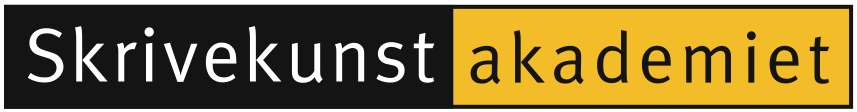 Søknadskjema for påbyggingskurs i skapande skrivingEg søkjer med dette om plass ved påbyggingskurs i skapande skriving 2017/2018. Søknadsfrist 15. mai 2017Namn:Adresse:Postnr. og -stad:Telefon:E-post:Fødselsdato:Tidlegare utdanning (kortfatta, ikkje legg ved vitnemål o.l.)Relevant yrkeserfaring/publikasjonar/litterært arbeidMotivasjonOpptaket vert gjort på grunnlag av vurderingar av den innsende teksten. Legg ved 10-15 sider tekst (skrive dei to seinaste åra) av skjønnlitterær karakter i tre eksemplar. Ikkje stift saman tekstbunkane. Må vere skrive på maskin eller PC. Kopi av søknadsskjema må leggjast ved kvar av dei tre eksemplara med tekst, og i tillegg bed vi deg skrive namnet ditt på det første tekstarket i kvar bunke. Innsende tekstar og søknadsskjema vert ikkje returnerte.Skriv ut søknadsskjemaet og send det saman med tekstane til:Skrivekunstakademiet i HordalandGeorgernes Verft 125011 Bergen.